                          Математика  2 класс.Тема: Прямоугольник и квадрат.Цель:  познакомить с существенными признаками прямоугольника                 и квадрата.Задачи:Образовательные: показать отличие и сходство прямоугольника и квадрата; сформировать навык определения фигур по сторонам и углам; учить строить фигуры с помощью линейки и угольника; совершенствовать вычислительные навыки и умения решать задачи.Развивающие: развивать пространственные навыки; навык счёта; мышление; внимание; память.Воспитательные: воспитывать любовь к предмету через межпредметные связи с другими дисциплинами;  чувство сотрудничества; аккуратность; способствовать воспитанию чувства прекрасного.Оборудование: учебник «Математика» Н.Б.Истомина, рабочие тетради, раздаточный материал ( геометрический материал), ПК, экран, диапроектор, плакат звёздного неба, разноцветные звёздочки, линейки .Тип урока: урок математики с использованием межпредметных связей с ОМ, литературного чтения, информатики, астрономии, урок-сказка.                                                    Ход урока.Орг.момент.Ребята, к нам на урок пришли гости, поздоровайтесь с ними. Садитесь. Давайте вспомним правила работы на уроке:Быть внимательным.Не отвлекаться.Быть активным.Сообщение темы урока.Тема нашего урока: « Прямоугольник и квадрат»У нас сегодня необычный урок. Мы отправляемся в путешествие с героями сказки братьев Грим « Белоснежка и 7 гномов»Сказка начинается…Жили в лесном домике Белоснежка и 7 братьев-гномов. Вот пошли однажды гномики на охоту и встретились со злой колдуньей. Заколдовала их она, потерялись они в лесу, окаменели гномы. Ждала их , ждала Белоснежка, но всё напрасно. Догадалась она, что попали гномы в беду. Решила она их спасти. Поможем Белоснежке?!Устный счёт.А вот и 1 гномик. Чтобы его расколдовать надо выполнить задание.1)-Догадайтесь, по какому правилу составлены ряды чисел и продолжите каждый ряд:2, 5, 8, 11,   ,   ,   ,   ,   .20, 18, 16, 14,   ,  ,  ,  ,   .2) Состав чисел:15                  18/ \                   / \Ожил гномик. Обрадовалась Белоснежка. Отправились они в путь на поиски своих братьев.Вдруг ветки затрещали и показался на тропинке …Трав копытами касаясь,Ходит по лесу красавец, Ходит смело и легко,Рога раскинув широко. (Лось)- Я отвезу вас к гномику, - сказал лось. А вот и второй гномик, а рядом задание.3) представить числа в виде суммы разрядных слагаемых:35=                            13=                       12=43=                            26=                       58=Цепочка примеров:       +5           -25              -2                   -8                +740-------       -----------     ------------     -----------     ---------Ожил наш гномик. Отправились они в путь втроём.Работа над новым материалом.Объяснение.Идут они дальше и видят необыкновенный дворец.Как вы думаете, кто в нём живёт? ( геометрические фигуры)Встречает нас хозяйка дворца, наука, которая изучает геометрические фигуры, госпожа Геометрия.- Я помогу вам отыскать гномиков, если вы будите внимательны и справитесь с моими заданиями.1)  Рассмотрите геометрические  фигуры.Какая из них лишняя? Почему?Как назвать одним словом остальные фигуры? Почему?Практическая работа.На парте у каждого лежат конверты. Достаньте фигуры из конвертов.На какие группы их можно разделить? ( по цвету, по размеру).Как определяли размеры? ( наложением)Сколько красных, зелёных, синих фигур?Сколько больших фигур? Сколько маленьких?Превращение.У меня в руках геометрическая фигура..Что это за фигура?Найдите  такой четырёхугольник у себя.Что произошло с фигурой? ( учитель загибает у четырёхугольника угол, получает прямоугольник)Сделайте такое же превращение.Что это за фигура?Почему?Рассмотрите её углы. Какие они? Как мы это проверим? ( угольником, линейкой, листом бумаги)  -1 чел. проверяет у доски, все на месте.Что можно сказать о его сторонах?Докажите . Измерение  сторон. ( противоположные стороны равны)Какая фигура называется прямоугольником?Правило:Если все углы прямыеИ всего угла 4,Ну, а по 2 стороны,Противоположны и равны, Этот четырёхугольникНазовём прямоугольник.Найдите среди фигур прямоугольники и назовите их номера.Посмотрите на предметы в классе, есть ли среди них прямоугольники?Построить прямоугольник со сторонами 5см и 2см.Сам. работа в тетрадях.1 чел. у доски. Дети проверяют.Молодцы, ребята! Справились со всеми заданиями.А вот и 3 гномик, расколдовали мы его.Во дворце Геометрии живут не только геометрические фигуры, но и птицы, звери.Что за зверь леснойВстал как столбик, под соснойИ стоит среди травы – Уши больше головы? ( Заяц)Предлагает зайчик нам весёлую физ. минутку.Ну-ка, зайка, выходи!Ну-ка, серый, выходи!Зайка, зайка попляши,Ну-ка, серый попляши,Ручками похлопай!Ножками потопай!И немножко покружись,Всем нам низко поклонись!Продолжаем наше путешествие.Ножки на месте,Ручки на месте,Локти у края, Спинка прямая.Чтобы спасти 4 гномика мы переходим к следующему заданию.Превращение  в квадрат.Возьмите прямоугольник и повторите превращение за мной.Это четырёхугольник?Прямоугольник?Рассмотрите его углы.Измерьте его стороны.Как называется такая фигура? (квадрат)Правило:Он давно знакомый мой.Каждый угол в нём  - прямойВсе 4 стороныОдинаковой длины.Его представить каждый рад,А зовут его квадрат.Постройте в тетради квадрат со стороной 3см.Сам. работа . Взаимопроверка тетрадей.Обобщение.Какие фигуры мы получили из четырёхугольника?Можно ли квадрат назвать прямоугольником?Какие свойства прямоугольника вы можете назвать? ( все углы прямые, противоположные стороны равны)Какие свойства квадрата вы можете назвать? ( углы прямые, стороны равны)Вот и 5 гномик освобождён.Вот и пришла пора попрощаться с госпожой Геометрией.Белоснежка с гномами отправилась дальше на поиски своих братьев.Идут они по лесу, а навстречу им …Летом бродит без дорогиМежду сосен и берёз,А зимой он спит в берлоге,От мороза прячет нос. ( медведь)Давайте отдохнём вместе с мишкой.Физ.мин. Топай, мишка, хлопай, мишка,Приседай со мной, братишка.Руки вверх, вперёд и вниз,Улыбайся и садись.Работа над пройденным материалом.А вот и гномик . У него записка с заданием.С.70 №184.Прочитайте задачу.О ком говорится в задаче?Сколько всего игроков в команде?Сколько запасных игроков?Что надо узнать в задаче?Какая схема подходит к условию нашей задачи?Почему?Как узнать, сколько основных игроков в команде?Запишем решение задачи12-7=5 (иг.)Ответ: 5 игроков.( 1 чел. у доски)Наш гномик ожил, освободился от чар злой колдуньи.Осталось освободить последнего гнома. Вот он – под деревом.С.70 №183 1 и2 столбики примеров –по вариантам.С каждого варианта по 1 чел. у доски.Очень обрадовались гномики и вместе с Белоснежкой отправились домой.Итог урока.Наше путешествие подошло к концу.Скажите, над чем мы работали сегодня на уроке?Какая фигура называется прямоугольником?Квадратом?Можно ли квадрат и прямоугольник назвать четырёхугольником?Как называется наука, которая изучает геометрические фигуры?Какие задания мы выполняли сегодня на уроке?        7. Д/з.С.69 №180, №181Рефлексия.Белоснежка и гномики вернулись домой. В сказочной стране наступила ночь, на небе зажглись звёзды.Я предлагаю вам зажечь звёзды на нашем небосклоне. На уроках ОМ мы много говорили о звёздах и вы знаете, что звёзды имеют разный цвет: белый, жёлтый, красный. Чем краснее звезда, тем она холоднее.Если вы легко справлялись с заданиями – возьмите белую звезду.Если не всё получалось, возникали трудности, но было интересно их преодолевать – возьмите жёлтую звезду.Если было сложно, трудно – красную.Подумайте, оцените свою работу на уроке.-Девочки.-Мальчики.Посмотрите, какой яркий небосвод у нас получился.Мы будем продолжать работу по теме на других уроках и стараться, чтобы красных звёзд было меньше.Сказочные герои говорят вам : « Спасибо за помощь»!А я говорю вам: « Спасибо за урок»!.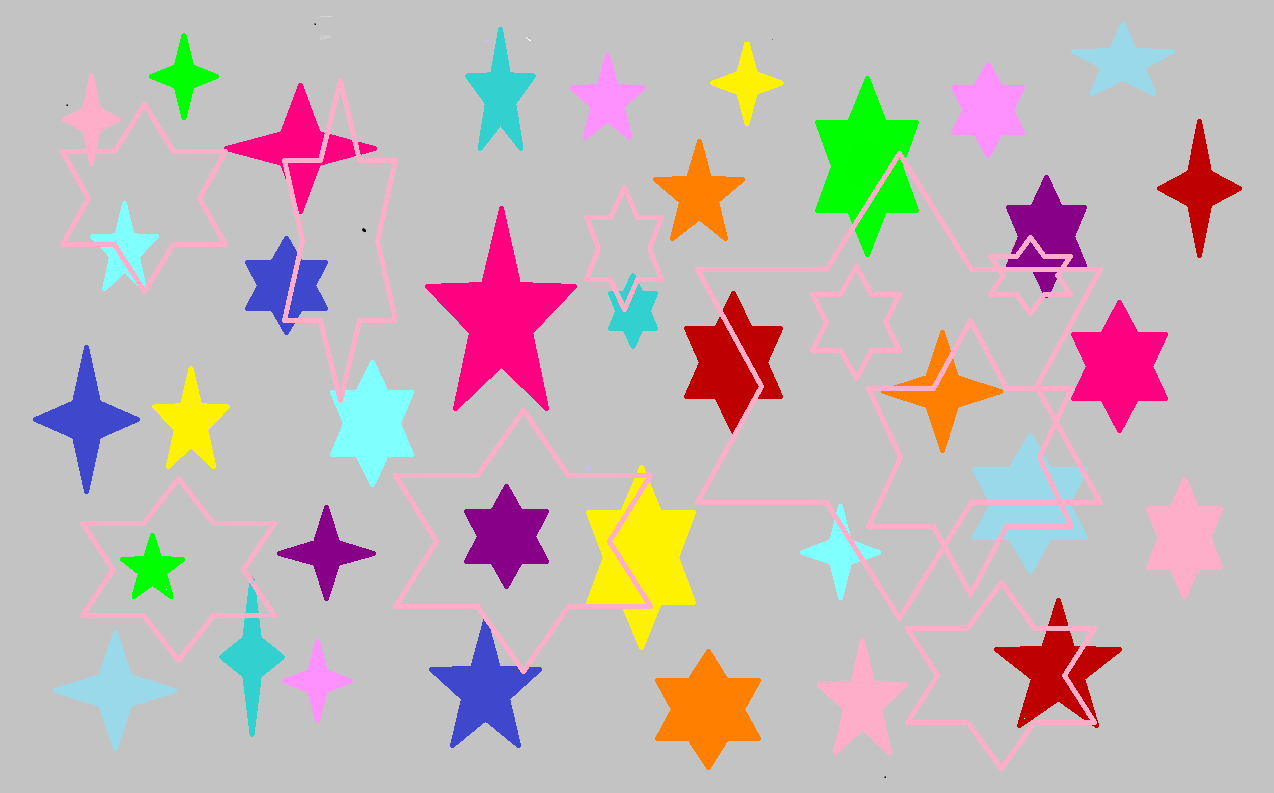 